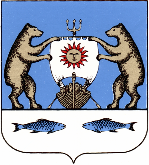 Российская Федерация                                                 Новгородская область Новгородский районАдминистрация Савинского сельского поселенияРАСПОРЯЖЕНИЕот 22.05.2019  № 80-ргд. СавиноО назначении сходов граждан в населенныхпунктах Савинского сельского поселения       В целях реализации ст. 25.1 Федерального закона от 06.10.2003 № 131-ФЗ «Об общих принципах организации местного самоуправления в Российской Федерации», областного закона от 1.10.2018 года  №304-ОЗ «О некоторых вопросах, связанных с деятельностью старосты сельского населенного пункта на территории  муниципального образования в Новгородской области» (далее - областной закон № 304-ОЗ), в соответствии с Уставом Савинского сельского поселения:1.Назначить  сходы граждан по вопросу выбора старост населенных пунктов Савинского сельского поселения (приложение №1).          2.Опубликовать распоряжение на официальном сайте в сети «Интернет» по адресу: www.savinoadm.ruГлава Савинского сельского поселения                                   А.В.СысоевПриложение к распоряжению от 22.05.2019 г №80-ргнаименованиенаселенного пунктадата проведениявремя и место проведенияд. Шевелево30.05.201913.45; д. Шевелево, у остановки общественного транспорта напротив д. №36п. Ситно30.05.201913.15; п. Ситно ,ул. Мира,у д. №20д. Слутка30.05.201912.30;  д. Слутка, помещение МАУ «Слутский ДК»д.Радоча30.05.201911.30 ч; д. Радоча, на перекресткед.Мытно30.05.201910.45 ч; д. Мытно, у ФАПад.Жабицы30.05.201910.00 ч, д. Жабицы, у остановки общественного транспорта д.Пятница30.05.201909.30 ч ; д.Пятница, у торгового павильона